    Pétition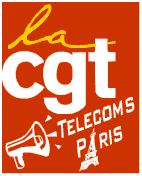      Cette pétition sera distribuée dans tous les services concernésLa Direction a décidé seule contre l’avis du CE de la DO IDF le déménagement de 1321 salariés de la Direction Entreprise France (DEF) et 1600 salariés des services fonction support.Le personnel  de la Direction Entreprise France (AE Paris, AE Dof, Agence Pro, PME et CSE) :Refuse la mobilité forcée vers Issy-les-Moulineaux.Exige le maintien des sites Parisiens intra-murosNOMPRENOMENTITESIGNATURE